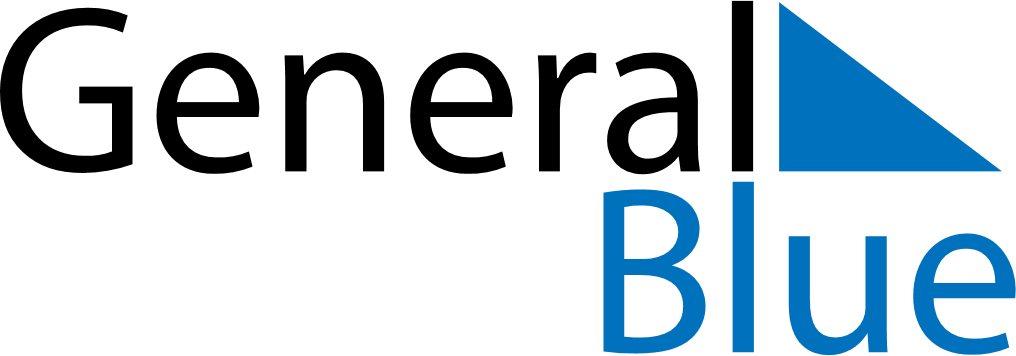 December 2025December 2025December 2025NicaraguaNicaraguaSUNMONTUEWEDTHUFRISAT12345678910111213Immaculate Conception1415161718192021222324252627Christmas EveChristmas Day28293031New Year’s Eve